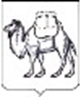 ТЕРРИТОРИАЛЬНАЯ ИЗБИРАТЕЛЬНАЯ КОМИССИЯСОСНОВСКОГО РАЙОНАРЕШЕНИЕ30 июня 2023 года                                                                                             №79/693-5с. ДолгодеревенскоеОб образовании группы контроля за использованием Государственной автоматизированной системы Российской Федерации «Выборы» (отдельных ее технических средств) в территориальной избирательной комиссии Сосновского района на выборах, назначенных на единый день голосования 10 сентября 2023 годаВ соответствии с пунктом 1 и 4 статьи 74 Федерального закона от 12 июня 2002 года № 67-ФЗ «Об основных гарантиях избирательных прав и права на участие в референдуме граждан Российской Федерации», территориальная избирательная комиссия Сосновского района РЕШИЛА:1. Образовать группу контроля за использованием ГАС «Выборы» (отдельных ее технических средств) в территориальной избирательной комиссии Сосновского района на выборах, назначенных на единый день голосования 10 сентября 2023 года и утвердить ее состав (прилагается).2. Направить настоящее решение в избирательную комиссию Челябинской области для размещения в информационно-телекоммуникационной сети «Интернет».3. Контроль за исполнением настоящего решения возложить на председателя территориальной избирательной комиссии Сосновского района Корниенко Т.Б.Председатель комиссии                                                                            Т.Б. КорниенкоСекретарь комиссии                                                                                И.М. Щастливая Приложениек решению территориальнойизбирательной комиссииСосновского районаот 30 июня 2023 года №79/693-5СОСТАВ группы контроля за использованием ГАС «Выборы» (отдельных ее технических средств) в территориальной избирательной комиссии Сосновского района на выборах, назначенных на единый день голосования 10 сентября 2023 годаПильщиков В.И. – руководитель группы, член территориальной избирательной комиссии Сосновского района с правом решающего голоса;Бибина Т.Н.  – заместитель руководителя группы, член территориальной избирательной комиссии Сосновского района с правом решающего голоса;Когут В.С. – член группы, член территориальной избирательной комиссии Сосновского района с правом решающего голоса.